Estado do Rio Grande do Sul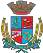 Câmara de Vereadores de Getúlio VargasBoletim Informativo Nº. 047/2016Sessão Ordinária do dia 27 de dezembro de 2016, às 18h30min, realizada na sede do Poder Legislativo, na Sala das Sessões Engenheiro Firmino Girardello, sob a Presidência do Vereador Vilmar Antonio Soccol, Secretariado pelo Vereador Jeferson Wilian Karpinski, 1º Secretário, com presença dos Vereadores: Amilton José Lazzari, Aquiles Pessoa da Silva, Daniel Fernandez, Dinarte Afonso Tagliari Farias, Elgido Pasa, Eliton José Andretta, e Nilton Scariot.
PROPOSIÇÕES EM PAUTAProjeto de Lei n.º 122/16, de 22-12-2016 - Executivo Municipal – Autoriza o Poder Executivo Municipal a efetuar a contratação de Professores em caráter temporário de excepcional interesse público. APROVADO POR UNANIMIDADEProjeto de Lei n.º 123/16, de 23-12-2016 - Executivo Municipal – Autoriza o Poder Executivo Municipal a efetuar a contratação de Servente em caráter temporário de excepcional interesse público. APROVADO POR UNANIMIDADEProjeto de Lei n.º 124/16, de 23-12-2016 - Executivo Municipal - Autoriza o Poder Executivo Municipal a efetuar a contratação de Professores em caráter temporário de excepcional interesse público. APROVADO POR UNANIMIDADEProjeto de Lei n.º 125/16, de 23-12-2016 - Executivo Municipal – Autoriza o Poder Executivo Municipal a efetuar a contratação de Professor de Pedagogia em caráter temporário de excepcional interesse público. APROVADO POR UNANIMIDADECONVITESerá realizada no dia 1 de janeiro de 2017, a Sessão Solene de Posse dos poderes Legislativo e Executivo. O início será às 10h, na Sala das Sessões Engenheiro Firmino Girardello, na Câmara de Vereadores. Contamos com sua presença. Participe!COMUNICADOSA Câmara de Vereadores está atendendo em turno único. O horário de atendimento ao público é das 7h30min às 13h30min, sem interrupção ao meio dia. Para maiores informações acesse:www.getuliovargas.rs.leg.brGetúlio Vargas, 28 de dezembro de 2016Vilmar Antonio SoccolPresidência